The Cinnamon Trust 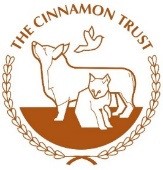 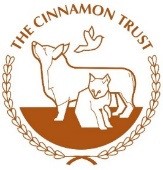 Other Authorised Expenses Registered Office: 10 Market Square, Hayle, Cornwall, TR27 4HE Company Number 07004861 Tel: 01736 757900 Email: admin@cinnamon.org.uk www.cinnamon.org.uk 	Page 1 	DM Version 1.1 – 22/03/2022 Date Mileage (Round Trip) Cost @ £0.45 / Mile Miles £ Miles £ Miles £ Miles £ Miles £ Miles £ Miles £ Miles £ Miles £ Miles £ Total Miles £ Date Description Cost £ £ £ £ £ Total £ 